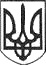 РЕШЕТИЛІВСЬКА МІСЬКА РАДАПОЛТАВСЬКОЇ ОБЛАСТІРОЗПОРЯДЖЕННЯ14 листопада 2019 року   			                                                       № 352 Керуючись пп.1 п. „а” ст. 32 Закону України „Про місцеве самоврядування в Україні” та враховуючи наказ директора Решетилівської дитячо-юнацької спортивної школи Решетилівської міської ради від 12.11.2019 № 45 „Про участь команди вихованців дитячо-юнацької спортивної школи у відкритому турнірі з боксу на першість ДЮСШ м. Миргорода ”,ЗОБОВ’ЯЗУЮ:1. Відділу бухгалтерського обліку, звітності та адміністративно-господарського забезпечення виконавчого комітету Решетилівської міської ради  забезпечити оплату витрат на відрядження Косолапу Олександру Петровичу, тренеру-викладачу Решетилівської дитячо-юнацької спортивної школи  Решетилівської міської ради, який відряджається з командою вихованців секції боксу (список додається) до м. Миргород, терміном на 3 календарних дні,                 з 15 по 17 листопада 2019 року, для участі у відкритому турнірі з боксу на першість ДЮСШ м. Миргорода, після повернення та оформлення авансового звіту, у порядку та строки передбачені законодавством України.	2. Контроль за виконанням розпорядження залишаю за собою.Секретар міської ради							О.А. ДядюноваДодаток до розпорядження міського голови14 листопада 2019 року № 352   Список команди вихованців секції боксу для участі у відкритому турнірі з боксу на першість ДЮСШ м. МиргородаНачальник відділу культури,молоді, спорту та туризму                                                               М.С. Тітік         Про відшкодування витратна відрядження№ п/пПІБ викладачів та учнівНазва закладуКерівник1Дубовик АнтонРешетилівська дитячо-юнацька спортивна школа Решетилівської міської радиКосолап О.П.2Єрмолаєв АртемРешетилівська дитячо-юнацька спортивна школа Решетилівської міської радиКосолап О.П.3Косяк ДенисРешетилівська дитячо-юнацька спортивна школа Решетилівської міської ради Косолап О.П.4Перепелиця ВіталійРешетилівська дитячо-юнацька спортивна школа Решетилівської міської ради Косолап О.П.